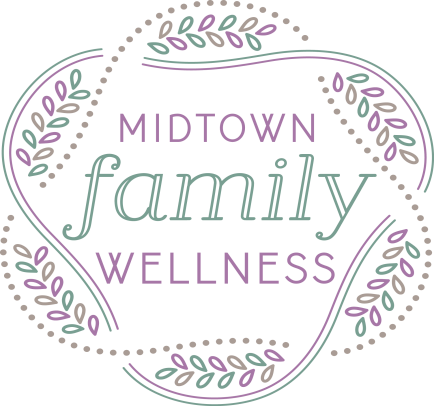 It is our pleasure to welcome you to our family of happy and healthy chiropractic patients.  Please let us know if there is any way we can make you and your family feel more comfortable.  To help us serve you better, please complete the following information.  We look forwards to working with you to build better health for your family.Patient Name ____________________________________ SS# ________________________________Name of Parents/ Guardians _____________________________________________________________Address__________________________________ City ________________ State______ Zip __________Home Tel ______________________ Parent Work Tel ______________________Email ______________________________________________________________Patient Date of Birth _________________ Sex  M  /  F   Height ______ Weight ______ # of Siblings ______How did you hear about our office? _________________________________Reason for seeking chiropractic care _________________________________Other doctors seen for this condition (circle)   Yes  /  NoIf yes, doctors names and prior treatment ______________________________________________________________________Other health problems _____________________________________________________________________________________Has your child ever suffered from (check all that apply)Family Health History _____________________________________________________________________________________Previous Chiropractor(s) ___________________________________________________________________________________Reason for Care __________________________________________________________________________________Are you satisfied with the care your child received there?   Yes  /  NoName of Pediatrician ______________________________________________________________________________________Reason for Care __________________________________________________________________________________Are you satisfied with the care your child received there?   Yes  /  NoNumber of antibiotics you child has taken:	During the past 6 months ________ Total during his/her lifetime ________Number of doses of other prescription medications your child has taken:During the past 6 months ________ Total during his/her lifetime ________Vaccination History _______________________________________________________________________________________PRENATAL HISTORYType of Birth Attendant:   OB/GYN   /   CNM   /   Lay Midwife     Name ______________________________Location of Birth:     Home   /   Birthing Center    /   HospitalComplications during pregnancy:    Yes  /  No 	     List ___________________________________________Ultrasound during pregnancy:    Yes  /  No     Number _______Medications during pregnancy/ delivery:    Yes  /  No        List _______________________________________Cigarette/ Alcohol use during pregnancy:    Yes  / NoBirth Intervention:   Forceps   /   Vacuum   /   Caesarian   Planned or Emergency? _____________Complications during delivery:   Yes / No       List _________________________________________________Genetic disorders or disabilities: Yes / No       List _________________________________________________Birth weight _______________  Birth length _______________  APGAR scores ________________________FEEDING HISTORYBreast Fed:   Yes  / No  How long? ______________ Formula Fed:   Yes  / No  How long? ______________Type _____________________________ Introduced to solids at ________ months, Cow’s milk at ________ monthsFood/ juice allergies or intolerances: Yes / No       List ____________________________________________DEVELOPMENTAL HISTORYNumber of hours sleeping per night __________  Quality of sleep:  Good  /  Fair  /  PoorAt what age was your child able to:		According to the National Safety Council, approximately 50% of children fall head first from a high place during their first year of life (i.e. a bed, changing table, down stairs, etc.)   Was this the case with your child?  Yes  /  NoIs/has your child been involved in any high impact or contact type sport?   Yes  /  NoHas your child ever been involved in a car accident?   Yes  /  NoOther traumas not described above:   Yes  /  No   Date ________________________Prior surgery:   Yes  /  No  Type and Date: _____________________________________ Menarche: __________________________CHILDHOOD DISEASESWE ARE HERE TO SERVE YOU, AND ENCOURAGE YOU TO ASK QUESTIONS.YOUR PARTICIPATION IS VITAL AND WILL HELP DETERMINE YOUR RESULTS.AUTHORIZATION FOR CARE OF MINORI hereby authorize this office and its Doctor(s) to administer care to my Son / Daughter as they deen necessary.  I clearly understand and agree that I am personally responsible for payment of all fees charged by this office.Signed _________________________________________  Witnessed ___________________________________________  Date ______________DizzinessBackachesHeart troubleChronic earacheDiabetesTuberculosisHypertensionFrequent Colds/ FluArthritisHeadachesAsthmaAllergiesNeuritisDigestive ProblemsSinus TroubleConstipationAnemiaRheumatic FeverOrthopedic ProblemsDiarrheaPoor AppetiteHyperactivityParalysisBehavioral ProblemsBed WettingConvulsionsBroken BonesMuscle JerkingFaintingWalking ProblemsLeg ProblemsRuptures/ HerniasNeck ProblemsArm ProblemsColic“Growing Pains”Joint ProblemsBlood DisordersStomach AchesOther _____________________Respond to sound________ Cross crawl________ Respond to visual stimuli________ Stand alone________ Hold head up________ Walk alone________ Sit upChicken Pox    Y / N   Age _______Mumps                        Y / N   Age _______Rubella            Y / N   Age _______Whooping Cough        Y / N   Age _______Rubeola           Y / N   Age _______Other ______________________________